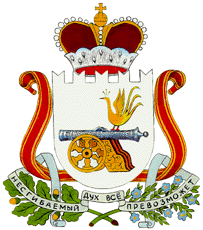    АДМИНИСТРАЦИЯ   БЕЛЯЕВСКОГО СЕЛЬСКОГО ПОСЕЛЕНИЯ                                              ПОСТАНОВЛЕНИЕот 24 июня 2014 года         №   31     Об утверждении административногорегламента по исполнению муниципальнойфункции «Предоставление жилого помещения,находящегося в муниципальной собственности,гражданину на основании договора социальногонайма»                 В соответствии с порядком разработки и утверждения административных регламентов предоставления муниципальных услуг, руководствуясь ст. ст. 29, 29.1, Устава муниципального образования Беляевское сельское поселение (новая редакция)Администрация Беляевского сельского поселенияПОСТАНОВЛЯЕТ:       1. Утвердить прилагаемый  административный регламент по  исполнению  муниципальной  функции «Предоставление жилого помещения, находящегося в муниципальной собственности, гражданину на основании договора социального найма».2. Разместить данный регламент на странице муниципального образования Беляевское сельское поселение на  официальном сайте муниципального образования «Велижский район» в сети Интернет3. Данное постановление вступает в силу со дня  подписания Главой муниципального образования  Беляевское сельское поселение и подлежит обнародованию в местах, предназначенных для обнародования нормативных правовых актов.3. Контроль  исполнения  настоящего постановления оставляю за собой.Глава муниципального образованияБеляевское сельское поселение                                                        В.С.Осипова